Course:Course:Varietal agrotechnicsVarietal agrotechnicsVarietal agrotechnicsVarietal agrotechnicsVarietal agrotechnicsVarietal agrotechnicsVarietal agrotechnicsVarietal agrotechnicsVarietal agrotechnicsVarietal agrotechnicsCourse id: 3MВВ1И06Course id: 3MВВ1И06Varietal agrotechnicsVarietal agrotechnicsVarietal agrotechnicsVarietal agrotechnicsVarietal agrotechnicsVarietal agrotechnicsVarietal agrotechnicsVarietal agrotechnicsVarietal agrotechnicsVarietal agrotechnicsNumber of ECTS: 6Number of ECTS: 6Varietal agrotechnicsVarietal agrotechnicsVarietal agrotechnicsVarietal agrotechnicsVarietal agrotechnicsVarietal agrotechnicsVarietal agrotechnicsVarietal agrotechnicsVarietal agrotechnicsVarietal agrotechnicsTeacher:Teacher:Ivan D. KuljančićIvan D. KuljančićIvan D. KuljančićIvan D. KuljančićIvan D. KuljančićIvan D. KuljančićIvan D. KuljančićIvan D. KuljančićIvan D. KuljančićIvan D. KuljančićCourse statusCourse statusElectiveElectiveElectiveElectiveElectiveElectiveElectiveElectiveElectiveElectiveNumber of active teaching classes (weekly)  2Number of active teaching classes (weekly)  2Number of active teaching classes (weekly)  2Number of active teaching classes (weekly)  2Number of active teaching classes (weekly)  2Number of active teaching classes (weekly)  2Number of active teaching classes (weekly)  2Number of active teaching classes (weekly)  2Number of active teaching classes (weekly)  2Number of active teaching classes (weekly)  2Number of active teaching classes (weekly)  2Number of active teaching classes (weekly)  2Lectures: 30Lectures: 30Practical classes: 30Practical classes: 30Practical classes: 30Practical classes: 30Other teaching types:Other teaching types:Study research work:Study research work:Other classes:Other classes:Precondition coursesPrecondition coursesGrapevine biology and reproduction,  Grapevine growing and technologyGrapevine biology and reproduction,  Grapevine growing and technologyGrapevine biology and reproduction,  Grapevine growing and technologyGrapevine biology and reproduction,  Grapevine growing and technologyGrapevine biology and reproduction,  Grapevine growing and technologyGrapevine biology and reproduction,  Grapevine growing and technologyGrapevine biology and reproduction,  Grapevine growing and technologyGrapevine biology and reproduction,  Grapevine growing and technologyGrapevine biology and reproduction,  Grapevine growing and technologyGrapevine biology and reproduction,  Grapevine growing and technologyEducational goalthe education and training of master students in the field of grapes varietal agrotechnics. Candidate should be based registry study of literatures and scientific works, to expand knowledge with the special cultivar demands in the fields of agro and phytotechnics.Educational goalthe education and training of master students in the field of grapes varietal agrotechnics. Candidate should be based registry study of literatures and scientific works, to expand knowledge with the special cultivar demands in the fields of agro and phytotechnics.Educational goalthe education and training of master students in the field of grapes varietal agrotechnics. Candidate should be based registry study of literatures and scientific works, to expand knowledge with the special cultivar demands in the fields of agro and phytotechnics.Educational goalthe education and training of master students in the field of grapes varietal agrotechnics. Candidate should be based registry study of literatures and scientific works, to expand knowledge with the special cultivar demands in the fields of agro and phytotechnics.Educational goalthe education and training of master students in the field of grapes varietal agrotechnics. Candidate should be based registry study of literatures and scientific works, to expand knowledge with the special cultivar demands in the fields of agro and phytotechnics.Educational goalthe education and training of master students in the field of grapes varietal agrotechnics. Candidate should be based registry study of literatures and scientific works, to expand knowledge with the special cultivar demands in the fields of agro and phytotechnics.Educational goalthe education and training of master students in the field of grapes varietal agrotechnics. Candidate should be based registry study of literatures and scientific works, to expand knowledge with the special cultivar demands in the fields of agro and phytotechnics.Educational goalthe education and training of master students in the field of grapes varietal agrotechnics. Candidate should be based registry study of literatures and scientific works, to expand knowledge with the special cultivar demands in the fields of agro and phytotechnics.Educational goalthe education and training of master students in the field of grapes varietal agrotechnics. Candidate should be based registry study of literatures and scientific works, to expand knowledge with the special cultivar demands in the fields of agro and phytotechnics.Educational goalthe education and training of master students in the field of grapes varietal agrotechnics. Candidate should be based registry study of literatures and scientific works, to expand knowledge with the special cultivar demands in the fields of agro and phytotechnics.Educational goalthe education and training of master students in the field of grapes varietal agrotechnics. Candidate should be based registry study of literatures and scientific works, to expand knowledge with the special cultivar demands in the fields of agro and phytotechnics.Educational goalthe education and training of master students in the field of grapes varietal agrotechnics. Candidate should be based registry study of literatures and scientific works, to expand knowledge with the special cultivar demands in the fields of agro and phytotechnics.Educational outcomesthe formation of professionals with academic qualifications, which has an extended knowledge in relation to the knowledge acquired at the undergraduate studies. Student must be prepared to upgrade his knowledge, in the field   of agro and phytotechnics (summer pruning), in both, theoretical and practical work, and especially on the terrain, in the vineyard. He must be prepared to resolve a large number of particular cultivar demands for summer pruning, in order to provide longevity of the vineyard, high, quality and stabil yields of grapes. Educational outcomesthe formation of professionals with academic qualifications, which has an extended knowledge in relation to the knowledge acquired at the undergraduate studies. Student must be prepared to upgrade his knowledge, in the field   of agro and phytotechnics (summer pruning), in both, theoretical and practical work, and especially on the terrain, in the vineyard. He must be prepared to resolve a large number of particular cultivar demands for summer pruning, in order to provide longevity of the vineyard, high, quality and stabil yields of grapes. Educational outcomesthe formation of professionals with academic qualifications, which has an extended knowledge in relation to the knowledge acquired at the undergraduate studies. Student must be prepared to upgrade his knowledge, in the field   of agro and phytotechnics (summer pruning), in both, theoretical and practical work, and especially on the terrain, in the vineyard. He must be prepared to resolve a large number of particular cultivar demands for summer pruning, in order to provide longevity of the vineyard, high, quality and stabil yields of grapes. Educational outcomesthe formation of professionals with academic qualifications, which has an extended knowledge in relation to the knowledge acquired at the undergraduate studies. Student must be prepared to upgrade his knowledge, in the field   of agro and phytotechnics (summer pruning), in both, theoretical and practical work, and especially on the terrain, in the vineyard. He must be prepared to resolve a large number of particular cultivar demands for summer pruning, in order to provide longevity of the vineyard, high, quality and stabil yields of grapes. Educational outcomesthe formation of professionals with academic qualifications, which has an extended knowledge in relation to the knowledge acquired at the undergraduate studies. Student must be prepared to upgrade his knowledge, in the field   of agro and phytotechnics (summer pruning), in both, theoretical and practical work, and especially on the terrain, in the vineyard. He must be prepared to resolve a large number of particular cultivar demands for summer pruning, in order to provide longevity of the vineyard, high, quality and stabil yields of grapes. Educational outcomesthe formation of professionals with academic qualifications, which has an extended knowledge in relation to the knowledge acquired at the undergraduate studies. Student must be prepared to upgrade his knowledge, in the field   of agro and phytotechnics (summer pruning), in both, theoretical and practical work, and especially on the terrain, in the vineyard. He must be prepared to resolve a large number of particular cultivar demands for summer pruning, in order to provide longevity of the vineyard, high, quality and stabil yields of grapes. Educational outcomesthe formation of professionals with academic qualifications, which has an extended knowledge in relation to the knowledge acquired at the undergraduate studies. Student must be prepared to upgrade his knowledge, in the field   of agro and phytotechnics (summer pruning), in both, theoretical and practical work, and especially on the terrain, in the vineyard. He must be prepared to resolve a large number of particular cultivar demands for summer pruning, in order to provide longevity of the vineyard, high, quality and stabil yields of grapes. Educational outcomesthe formation of professionals with academic qualifications, which has an extended knowledge in relation to the knowledge acquired at the undergraduate studies. Student must be prepared to upgrade his knowledge, in the field   of agro and phytotechnics (summer pruning), in both, theoretical and practical work, and especially on the terrain, in the vineyard. He must be prepared to resolve a large number of particular cultivar demands for summer pruning, in order to provide longevity of the vineyard, high, quality and stabil yields of grapes. Educational outcomesthe formation of professionals with academic qualifications, which has an extended knowledge in relation to the knowledge acquired at the undergraduate studies. Student must be prepared to upgrade his knowledge, in the field   of agro and phytotechnics (summer pruning), in both, theoretical and practical work, and especially on the terrain, in the vineyard. He must be prepared to resolve a large number of particular cultivar demands for summer pruning, in order to provide longevity of the vineyard, high, quality and stabil yields of grapes. Educational outcomesthe formation of professionals with academic qualifications, which has an extended knowledge in relation to the knowledge acquired at the undergraduate studies. Student must be prepared to upgrade his knowledge, in the field   of agro and phytotechnics (summer pruning), in both, theoretical and practical work, and especially on the terrain, in the vineyard. He must be prepared to resolve a large number of particular cultivar demands for summer pruning, in order to provide longevity of the vineyard, high, quality and stabil yields of grapes. Educational outcomesthe formation of professionals with academic qualifications, which has an extended knowledge in relation to the knowledge acquired at the undergraduate studies. Student must be prepared to upgrade his knowledge, in the field   of agro and phytotechnics (summer pruning), in both, theoretical and practical work, and especially on the terrain, in the vineyard. He must be prepared to resolve a large number of particular cultivar demands for summer pruning, in order to provide longevity of the vineyard, high, quality and stabil yields of grapes. Educational outcomesthe formation of professionals with academic qualifications, which has an extended knowledge in relation to the knowledge acquired at the undergraduate studies. Student must be prepared to upgrade his knowledge, in the field   of agro and phytotechnics (summer pruning), in both, theoretical and practical work, and especially on the terrain, in the vineyard. He must be prepared to resolve a large number of particular cultivar demands for summer pruning, in order to provide longevity of the vineyard, high, quality and stabil yields of grapes. Course contentAgrotechnic measures: special cultivar  demands towards pruning and binding, shallow and deep soil cultivation depending on root spreading, fertilization and irrigation depending on cultivar and rootstock, harvesting depending on cultivar.Phytotechnics: deshooting of different cultivars, shoot positioning depending on cultivar, toping of young shoots to achieve additional grape yield, toping and hedging (shortening of main shoots and laterals) depending on cultivar, defoliation depending on cultivar.Practical work: laboratory exercise, terrain exercise, research workAgrotechnic and phytotechnic measures practical performing in the vineyard at the Experimental field, Soil cultivation, soli fertilization and irrigation, harvesting depending on cultivar.Course contentAgrotechnic measures: special cultivar  demands towards pruning and binding, shallow and deep soil cultivation depending on root spreading, fertilization and irrigation depending on cultivar and rootstock, harvesting depending on cultivar.Phytotechnics: deshooting of different cultivars, shoot positioning depending on cultivar, toping of young shoots to achieve additional grape yield, toping and hedging (shortening of main shoots and laterals) depending on cultivar, defoliation depending on cultivar.Practical work: laboratory exercise, terrain exercise, research workAgrotechnic and phytotechnic measures practical performing in the vineyard at the Experimental field, Soil cultivation, soli fertilization and irrigation, harvesting depending on cultivar.Course contentAgrotechnic measures: special cultivar  demands towards pruning and binding, shallow and deep soil cultivation depending on root spreading, fertilization and irrigation depending on cultivar and rootstock, harvesting depending on cultivar.Phytotechnics: deshooting of different cultivars, shoot positioning depending on cultivar, toping of young shoots to achieve additional grape yield, toping and hedging (shortening of main shoots and laterals) depending on cultivar, defoliation depending on cultivar.Practical work: laboratory exercise, terrain exercise, research workAgrotechnic and phytotechnic measures practical performing in the vineyard at the Experimental field, Soil cultivation, soli fertilization and irrigation, harvesting depending on cultivar.Course contentAgrotechnic measures: special cultivar  demands towards pruning and binding, shallow and deep soil cultivation depending on root spreading, fertilization and irrigation depending on cultivar and rootstock, harvesting depending on cultivar.Phytotechnics: deshooting of different cultivars, shoot positioning depending on cultivar, toping of young shoots to achieve additional grape yield, toping and hedging (shortening of main shoots and laterals) depending on cultivar, defoliation depending on cultivar.Practical work: laboratory exercise, terrain exercise, research workAgrotechnic and phytotechnic measures practical performing in the vineyard at the Experimental field, Soil cultivation, soli fertilization and irrigation, harvesting depending on cultivar.Course contentAgrotechnic measures: special cultivar  demands towards pruning and binding, shallow and deep soil cultivation depending on root spreading, fertilization and irrigation depending on cultivar and rootstock, harvesting depending on cultivar.Phytotechnics: deshooting of different cultivars, shoot positioning depending on cultivar, toping of young shoots to achieve additional grape yield, toping and hedging (shortening of main shoots and laterals) depending on cultivar, defoliation depending on cultivar.Practical work: laboratory exercise, terrain exercise, research workAgrotechnic and phytotechnic measures practical performing in the vineyard at the Experimental field, Soil cultivation, soli fertilization and irrigation, harvesting depending on cultivar.Course contentAgrotechnic measures: special cultivar  demands towards pruning and binding, shallow and deep soil cultivation depending on root spreading, fertilization and irrigation depending on cultivar and rootstock, harvesting depending on cultivar.Phytotechnics: deshooting of different cultivars, shoot positioning depending on cultivar, toping of young shoots to achieve additional grape yield, toping and hedging (shortening of main shoots and laterals) depending on cultivar, defoliation depending on cultivar.Practical work: laboratory exercise, terrain exercise, research workAgrotechnic and phytotechnic measures practical performing in the vineyard at the Experimental field, Soil cultivation, soli fertilization and irrigation, harvesting depending on cultivar.Course contentAgrotechnic measures: special cultivar  demands towards pruning and binding, shallow and deep soil cultivation depending on root spreading, fertilization and irrigation depending on cultivar and rootstock, harvesting depending on cultivar.Phytotechnics: deshooting of different cultivars, shoot positioning depending on cultivar, toping of young shoots to achieve additional grape yield, toping and hedging (shortening of main shoots and laterals) depending on cultivar, defoliation depending on cultivar.Practical work: laboratory exercise, terrain exercise, research workAgrotechnic and phytotechnic measures practical performing in the vineyard at the Experimental field, Soil cultivation, soli fertilization and irrigation, harvesting depending on cultivar.Course contentAgrotechnic measures: special cultivar  demands towards pruning and binding, shallow and deep soil cultivation depending on root spreading, fertilization and irrigation depending on cultivar and rootstock, harvesting depending on cultivar.Phytotechnics: deshooting of different cultivars, shoot positioning depending on cultivar, toping of young shoots to achieve additional grape yield, toping and hedging (shortening of main shoots and laterals) depending on cultivar, defoliation depending on cultivar.Practical work: laboratory exercise, terrain exercise, research workAgrotechnic and phytotechnic measures practical performing in the vineyard at the Experimental field, Soil cultivation, soli fertilization and irrigation, harvesting depending on cultivar.Course contentAgrotechnic measures: special cultivar  demands towards pruning and binding, shallow and deep soil cultivation depending on root spreading, fertilization and irrigation depending on cultivar and rootstock, harvesting depending on cultivar.Phytotechnics: deshooting of different cultivars, shoot positioning depending on cultivar, toping of young shoots to achieve additional grape yield, toping and hedging (shortening of main shoots and laterals) depending on cultivar, defoliation depending on cultivar.Practical work: laboratory exercise, terrain exercise, research workAgrotechnic and phytotechnic measures practical performing in the vineyard at the Experimental field, Soil cultivation, soli fertilization and irrigation, harvesting depending on cultivar.Course contentAgrotechnic measures: special cultivar  demands towards pruning and binding, shallow and deep soil cultivation depending on root spreading, fertilization and irrigation depending on cultivar and rootstock, harvesting depending on cultivar.Phytotechnics: deshooting of different cultivars, shoot positioning depending on cultivar, toping of young shoots to achieve additional grape yield, toping and hedging (shortening of main shoots and laterals) depending on cultivar, defoliation depending on cultivar.Practical work: laboratory exercise, terrain exercise, research workAgrotechnic and phytotechnic measures practical performing in the vineyard at the Experimental field, Soil cultivation, soli fertilization and irrigation, harvesting depending on cultivar.Course contentAgrotechnic measures: special cultivar  demands towards pruning and binding, shallow and deep soil cultivation depending on root spreading, fertilization and irrigation depending on cultivar and rootstock, harvesting depending on cultivar.Phytotechnics: deshooting of different cultivars, shoot positioning depending on cultivar, toping of young shoots to achieve additional grape yield, toping and hedging (shortening of main shoots and laterals) depending on cultivar, defoliation depending on cultivar.Practical work: laboratory exercise, terrain exercise, research workAgrotechnic and phytotechnic measures practical performing in the vineyard at the Experimental field, Soil cultivation, soli fertilization and irrigation, harvesting depending on cultivar.Course contentAgrotechnic measures: special cultivar  demands towards pruning and binding, shallow and deep soil cultivation depending on root spreading, fertilization and irrigation depending on cultivar and rootstock, harvesting depending on cultivar.Phytotechnics: deshooting of different cultivars, shoot positioning depending on cultivar, toping of young shoots to achieve additional grape yield, toping and hedging (shortening of main shoots and laterals) depending on cultivar, defoliation depending on cultivar.Practical work: laboratory exercise, terrain exercise, research workAgrotechnic and phytotechnic measures practical performing in the vineyard at the Experimental field, Soil cultivation, soli fertilization and irrigation, harvesting depending on cultivar.Teaching methodsLectures, Practice/ Practical classes, Consultations, study, research work… Teaching methodsLectures, Practice/ Practical classes, Consultations, study, research work… Teaching methodsLectures, Practice/ Practical classes, Consultations, study, research work… Teaching methodsLectures, Practice/ Practical classes, Consultations, study, research work… Teaching methodsLectures, Practice/ Practical classes, Consultations, study, research work… Teaching methodsLectures, Practice/ Practical classes, Consultations, study, research work… Teaching methodsLectures, Practice/ Practical classes, Consultations, study, research work… Teaching methodsLectures, Practice/ Practical classes, Consultations, study, research work… Teaching methodsLectures, Practice/ Practical classes, Consultations, study, research work… Teaching methodsLectures, Practice/ Practical classes, Consultations, study, research work… Teaching methodsLectures, Practice/ Practical classes, Consultations, study, research work… Teaching methodsLectures, Practice/ Practical classes, Consultations, study, research work… Knowledge evaluation (maximum 100 points)Knowledge evaluation (maximum 100 points)Knowledge evaluation (maximum 100 points)Knowledge evaluation (maximum 100 points)Knowledge evaluation (maximum 100 points)Knowledge evaluation (maximum 100 points)Knowledge evaluation (maximum 100 points)Knowledge evaluation (maximum 100 points)Knowledge evaluation (maximum 100 points)Knowledge evaluation (maximum 100 points)Knowledge evaluation (maximum 100 points)Knowledge evaluation (maximum 100 points)Pre-examination obligationsPre-examination obligationsPre-examination obligationsMandatoryPointsPointsPointsFinal exam (izabrati)Final exam (izabrati)MandatoryMandatoryPointsLecture attendanceLecture attendanceLecture attendanceYes/No202020Theoretical part of the exam/Oral part of the examTheoretical part of the exam/Oral part of the examYesYes40TestTestTestYes/NoExercise attendanceExercise attendanceExercise attendanceYes/No202020Term paperTerm paperTerm paperYes/No202020Literature Literature Literature Literature Literature Literature Literature Literature Literature Literature Literature Literature Ord.AuthorAuthorAuthorAuthorTitleTitleTitlePublisherPublisherPublisherYearIvan D. KuljančićIvan D. KuljančićIvan D. KuljančićIvan D. KuljančićVinogradarstvo - Vinova loza ta božanska biljkaVinogradarstvo - Vinova loza ta božanska biljkaVinogradarstvo - Vinova loza ta božanska biljkaPrometej Novi SadPrometej Novi SadPrometej Novi Sad2007/2008.Nebojša Marković, Aleksandar NakalamićNebojša Marković, Aleksandar NakalamićNebojša Marković, Aleksandar NakalamićNebojša Marković, Aleksandar NakalamićOpšte vinogradarstvoOpšte vinogradarstvoOpšte vinogradarstvoPoljoprivredni fakultet Zemun i Zadužbina manastira HilandaraPoljoprivredni fakultet Zemun i Zadužbina manastira HilandaraPoljoprivredni fakultet Zemun i Zadužbina manastira Hilandara2009.Petar Cindrić, Nada Korać, Vladimir KovačPetar Cindrić, Nada Korać, Vladimir KovačPetar Cindrić, Nada Korać, Vladimir KovačPetar Cindrić, Nada Korać, Vladimir KovačSorte vinove lozaSorte vinove lozaSorte vinove lozaPrometej, Novi SadPrometej, Novi SadPrometej, Novi Sad1994, 2000.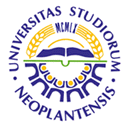 UNIVERSITY OF NOVI SADFACULTY OF AGRICULTURE 21000 NOVI SAD, TRG DOSITEJA OBRADOVIĆA 8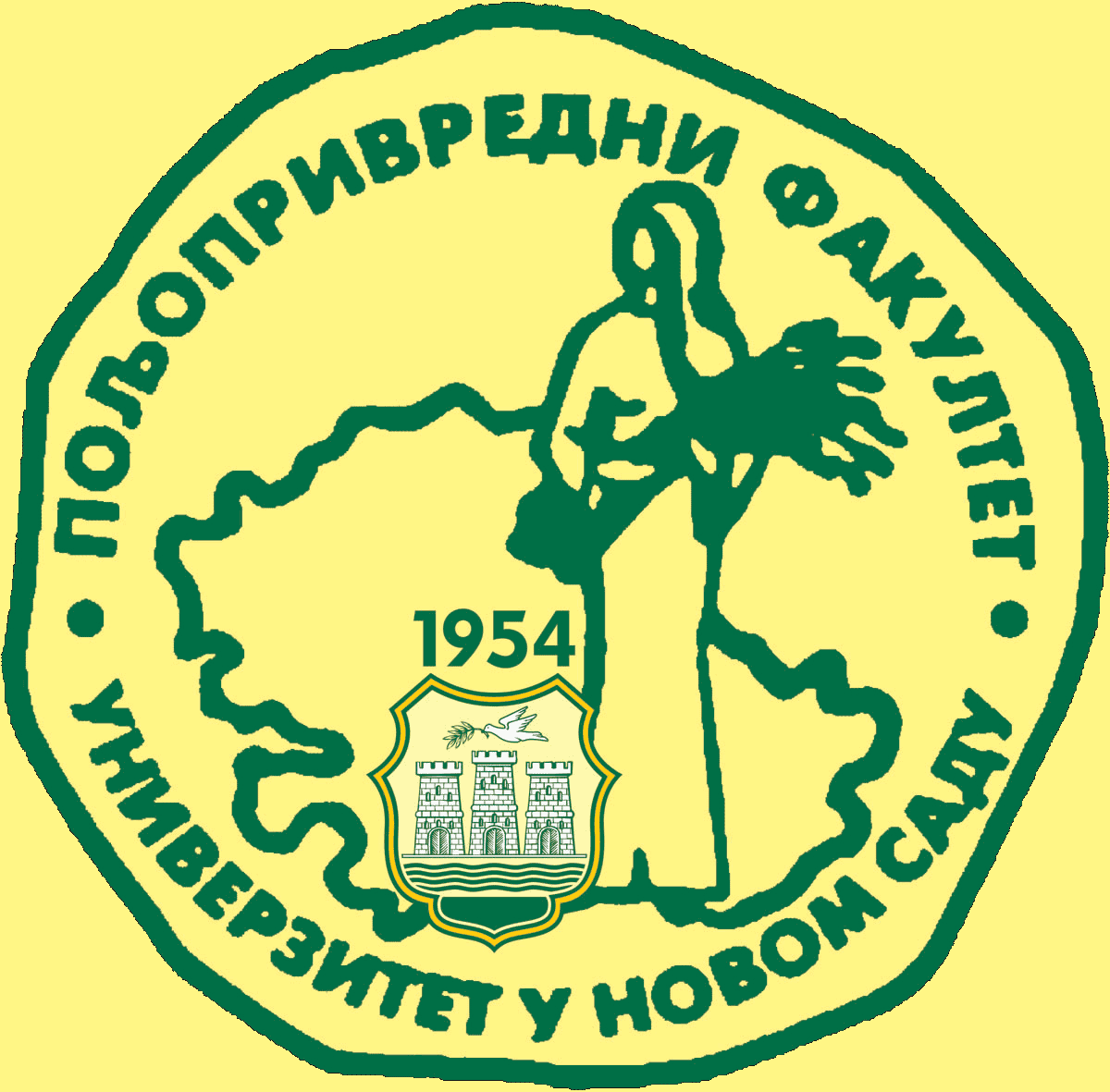 Fruit growing and viticulture MASTER ACADEMIC STUDIES    (Fruit and vine growing)                           Table 5.2 Course specificationTable 5.2 Course specificationTable 5.2 Course specification